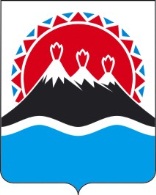 г. Петропавловск-Камчатский                                  		 «       » июля 2017 годаВ соответствии с постановлением Губернатора Камчатского края от 12.04.2017 № 33 «Об изменении структуры исполнительных органов государственной власти Камчатского края»ПРИКАЗЫВАЮ:Внести в приказ Министерства образования и науки Камчатского края от 11.09.2015 № 1499 «Об утверждении Положения об аккредитационной комиссии Министерства образования и науки Камчатского края по проведению аккредитации экспертов и экспертных организаций, привлекаемых для проведения аккредитационной экспертизы» следующие изменения:1) в наименовании слово «науки» заменить словами «молодежной политики»;2) в преамбуле слова «Министерства образования и науки Камчатского края» заменить словами «Министерства образования и молодежной политики Камчатского края»;3) в части 1 слово «науки» заменить словами «молодежной политики»;4) в приложении:в наименовании слово «науки» заменить словами «молодежной политики»;в части 1.1 слово «науки» заменить словами «молодежной политики»;в части 1.5 слово «науки» заменить словами «молодежной политики»;в части 3.13 слово «науки» заменить словами «молодежной политики». Настоящий приказ вступает в силу через 10 дней после дня его официального опубликования и распространяется на правоотношения, возникшие с 1 июля 2017 года. Министр 		  					         			      	В.И. СивакМИНИСТЕРСТВО ОБРАЗОВАНИЯ И МОЛОДЕЖНОЙ ПОЛИТИКИКАМЧАТСКОГО КРАЯПРИКАЗ №    О внесении изменений в приказ Министерства образования и науки Камчатского края от 11.09.2015 № 1499 «Об утверждении Положения об аккредитационной комиссии Министерства образования и науки Камчатского края по проведению аккредитации экспертов и экспертных организаций, привлекаемых для проведения аккредитационной экспертизы» 